新北市立永平高級中學「2023為愛出走馬來西亞循中參訪」報名表※已繳交保證金(5000元)：□無 、□有   團費總金額 :預估新台幣26,000元 收件序號：           承辦聯絡人:學務處社團活動組  電話:(02)22319670轉2252023為愛出走馬來西亞循人中學姊妹校參訪
活動時間：112年7月20日(四)至7月27日(四)(地點:循中、吉隆坡、加影)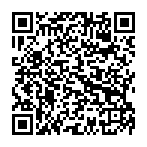 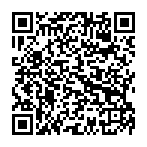 招募對象：本校國、高中部學生，預定招收學生30名，額滿為止。                                             主辦單位：永平高中學務處 目標: 這是一個「全球在地化」(glocalization)的時代，為培養永平學生跨國移動能力與培養國際素養，持續11年舉辦這個交流活動。循中學生為以能進入世界前百名大學就讀為努力目標，本校學生與他們交流，不僅可擴展視野，也獲益良多。學生姓名中文中文性   別性   別性   別學生姓名英文英文                (英文名字須與護照相同)                (英文名字須與護照相同)                (英文名字須與護照相同)                (英文名字須與護照相同)                (英文名字須與護照相同)                (英文名字須與護照相同)                (英文名字須與護照相同)                (英文名字須與護照相同)                (英文名字須與護照相同)                (英文名字須與護照相同)                (英文名字須與護照相同)                (英文名字須與護照相同)                (英文名字須與護照相同)                (英文名字須與護照相同)出生年月日 西元        年    月    日 西元        年    月    日 西元        年    月    日 西元        年    月    日 西元        年    月    日 西元        年    月    日 西元        年    月    日身分證字號身分證字號身分證字號班級座號E-mailE-mailE-mail聯絡地址住家電話(日)：            (夜)：(日)：            (夜)：(日)：            (夜)：(日)：            (夜)：(日)：            (夜)：(日)：            (夜)：(日)：            (夜)：(日)：            (夜)：(日)：            (夜)：(日)：            (夜)：行動電話行動電話行動電話膳食葷、素葷、素葷、素葷、素葷、素血型血型血型A、B、AB、O、不知A、B、AB、O、不知A、B、AB、O、不知A、B、AB、O、不知A、B、AB、O、不知A、B、AB、O、不知A、B、AB、O、不知A、B、AB、O、不知忌食食物無、有：                         (如可否接受生食，牛肉等請註明)無、有：                         (如可否接受生食，牛肉等請註明)無、有：                         (如可否接受生食，牛肉等請註明)無、有：                         (如可否接受生食，牛肉等請註明)無、有：                         (如可否接受生食，牛肉等請註明)無、有：                         (如可否接受生食，牛肉等請註明)無、有：                         (如可否接受生食，牛肉等請註明)無、有：                         (如可否接受生食，牛肉等請註明)無、有：                         (如可否接受生食，牛肉等請註明)無、有：                         (如可否接受生食，牛肉等請註明)無、有：                         (如可否接受生食，牛肉等請註明)無、有：                         (如可否接受生食，牛肉等請註明)無、有：                         (如可否接受生食，牛肉等請註明)無、有：                         (如可否接受生食，牛肉等請註明)無、有：                         (如可否接受生食，牛肉等請註明)無、有：                         (如可否接受生食，牛肉等請註明)有無特殊疾病(蠶豆症、過敏…等)有無特殊疾病(蠶豆症、過敏…等)有無特殊疾病(蠶豆症、過敏…等)有無特殊疾病(蠶豆症、過敏…等)有無特殊疾病(蠶豆症、過敏…等)無、有：(請註明)無、有：(請註明)無、有：(請註明)無、有：(請註明)無、有：(請註明)無、有：(請註明)無、有：(請註明)無、有：(請註明)無、有：(請註明)無、有：(請註明)無、有：(請註明)無、有：(請註明)護照號碼護照號碼        
           (有護照者，請附影本)        
           (有護照者，請附影本)        
           (有護照者，請附影本)        
           (有護照者，請附影本)        
           (有護照者，請附影本)        
           (有護照者，請附影本)        
           (有護照者，請附影本)護照有效期限護照有效期限至西元     年   月   日止有效日期必須在2024年1月後，若無需自行辦理至西元     年   月   日止有效日期必須在2024年1月後，若無需自行辦理至西元     年   月   日止有效日期必須在2024年1月後，若無需自行辦理至西元     年   月   日止有效日期必須在2024年1月後，若無需自行辦理至西元     年   月   日止有效日期必須在2024年1月後，若無需自行辦理至西元     年   月   日止有效日期必須在2024年1月後，若無需自行辦理家長姓名家長姓名行動電話行動電話行動電話家長line帳號家長line帳號家長line帳號家長line帳號緊急聯絡人緊急聯絡人行動電話行動電話行動電話自我介紹（100字~200字，含五育成績、擔任幹部、興趣、專長、參與本次活動的動機及期許…等)自我介紹（100字~200字，含五育成績、擔任幹部、興趣、專長、參與本次活動的動機及期許…等)自我介紹（100字~200字，含五育成績、擔任幹部、興趣、專長、參與本次活動的動機及期許…等)自我介紹（100字~200字，含五育成績、擔任幹部、興趣、專長、參與本次活動的動機及期許…等)自我介紹（100字~200字，含五育成績、擔任幹部、興趣、專長、參與本次活動的動機及期許…等)自我介紹（100字~200字，含五育成績、擔任幹部、興趣、專長、參與本次活動的動機及期許…等)自我介紹（100字~200字，含五育成績、擔任幹部、興趣、專長、參與本次活動的動機及期許…等)自我介紹（100字~200字，含五育成績、擔任幹部、興趣、專長、參與本次活動的動機及期許…等)自我介紹（100字~200字，含五育成績、擔任幹部、興趣、專長、參與本次活動的動機及期許…等)自我介紹（100字~200字，含五育成績、擔任幹部、興趣、專長、參與本次活動的動機及期許…等)錄取順序（依1→2→3→4，請自行先勾選）錄取順序（依1→2→3→4，請自行先勾選）1. 願意擔任112年接待家庭   1. 願意擔任112年接待家庭   1. 願意擔任112年接待家庭   1. 願意擔任112年接待家庭   1. 願意擔任112年接待家庭   1. 願意擔任112年接待家庭   1. 願意擔任112年接待家庭   1. 願意擔任112年接待家庭   1. 願意擔任112年接待家庭   1. 願意擔任112年接待家庭   1. 願意擔任112年接待家庭   1. 願意擔任112年接待家庭   1. 願意擔任112年接待家庭   1. 願意擔任112年接待家庭   1. 願意擔任112年接待家庭   錄取順序（依1→2→3→4，請自行先勾選）錄取順序（依1→2→3→4，請自行先勾選）2. 報名優先順序（填寫紙本報名表及繳付＄5000元訂金）2. 報名優先順序（填寫紙本報名表及繳付＄5000元訂金）2. 報名優先順序（填寫紙本報名表及繳付＄5000元訂金）2. 報名優先順序（填寫紙本報名表及繳付＄5000元訂金）2. 報名優先順序（填寫紙本報名表及繳付＄5000元訂金）2. 報名優先順序（填寫紙本報名表及繳付＄5000元訂金）2. 報名優先順序（填寫紙本報名表及繳付＄5000元訂金）2. 報名優先順序（填寫紙本報名表及繳付＄5000元訂金）2. 報名優先順序（填寫紙本報名表及繳付＄5000元訂金）2. 報名優先順序（填寫紙本報名表及繳付＄5000元訂金）2. 報名優先順序（填寫紙本報名表及繳付＄5000元訂金）2. 報名優先順序（填寫紙本報名表及繳付＄5000元訂金）2. 報名優先順序（填寫紙本報名表及繳付＄5000元訂金）2. 報名優先順序（填寫紙本報名表及繳付＄5000元訂金）2. 報名優先順序（填寫紙本報名表及繳付＄5000元訂金）錄取順序（依1→2→3→4，請自行先勾選）錄取順序（依1→2→3→4，請自行先勾選）3. 參加111學年度學校所辦的活動或志工擔任111-112年交服隊或衛服隊或儀隊親善大使     熱心參與服務學習活動   其他3. 參加111學年度學校所辦的活動或志工擔任111-112年交服隊或衛服隊或儀隊親善大使     熱心參與服務學習活動   其他3. 參加111學年度學校所辦的活動或志工擔任111-112年交服隊或衛服隊或儀隊親善大使     熱心參與服務學習活動   其他3. 參加111學年度學校所辦的活動或志工擔任111-112年交服隊或衛服隊或儀隊親善大使     熱心參與服務學習活動   其他3. 參加111學年度學校所辦的活動或志工擔任111-112年交服隊或衛服隊或儀隊親善大使     熱心參與服務學習活動   其他3. 參加111學年度學校所辦的活動或志工擔任111-112年交服隊或衛服隊或儀隊親善大使     熱心參與服務學習活動   其他3. 參加111學年度學校所辦的活動或志工擔任111-112年交服隊或衛服隊或儀隊親善大使     熱心參與服務學習活動   其他3. 參加111學年度學校所辦的活動或志工擔任111-112年交服隊或衛服隊或儀隊親善大使     熱心參與服務學習活動   其他3. 參加111學年度學校所辦的活動或志工擔任111-112年交服隊或衛服隊或儀隊親善大使     熱心參與服務學習活動   其他3. 參加111學年度學校所辦的活動或志工擔任111-112年交服隊或衛服隊或儀隊親善大使     熱心參與服務學習活動   其他3. 參加111學年度學校所辦的活動或志工擔任111-112年交服隊或衛服隊或儀隊親善大使     熱心參與服務學習活動   其他3. 參加111學年度學校所辦的活動或志工擔任111-112年交服隊或衛服隊或儀隊親善大使     熱心參與服務學習活動   其他3. 參加111學年度學校所辦的活動或志工擔任111-112年交服隊或衛服隊或儀隊親善大使     熱心參與服務學習活動   其他3. 參加111學年度學校所辦的活動或志工擔任111-112年交服隊或衛服隊或儀隊親善大使     熱心參與服務學習活動   其他3. 參加111學年度學校所辦的活動或志工擔任111-112年交服隊或衛服隊或儀隊親善大使     熱心參與服務學習活動   其他錄取順序（依1→2→3→4，請自行先勾選）錄取順序（依1→2→3→4，請自行先勾選）4.在校其他特殊優良表現事蹟：                                   4.在校其他特殊優良表現事蹟：                                   4.在校其他特殊優良表現事蹟：                                   4.在校其他特殊優良表現事蹟：                                   4.在校其他特殊優良表現事蹟：                                   4.在校其他特殊優良表現事蹟：                                   4.在校其他特殊優良表現事蹟：                                   4.在校其他特殊優良表現事蹟：                                   4.在校其他特殊優良表現事蹟：                                   4.在校其他特殊優良表現事蹟：                                   4.在校其他特殊優良表現事蹟：                                   4.在校其他特殊優良表現事蹟：                                   4.在校其他特殊優良表現事蹟：                                   4.在校其他特殊優良表現事蹟：                                   4.在校其他特殊優良表現事蹟：                                   本人簽名本人簽名家長簽章家長簽章家長簽章家長簽章導師簽章導師簽章導師簽章填表日期填表日期民國112年   月   日民國112年   月   日民國112年   月   日民國112年   月   日審查結果（學務處填寫）審查結果（學務處填寫）審查結果（學務處填寫）審查結果（學務處填寫）審查結果（學務處填寫）審查結果（學務處填寫）審查結果（學務處填寫）審查結果（學務處填寫）正取     備取序號      正取     備取序號      正取     備取序號      HomeStay學伴居家溫馨共處HomeStay學伴居家溫馨共處活動期間住宿安排循中學伴一對一接待，近距離體驗在馬華人的居家生活與文化，比一比跟台灣有甚麼不一樣的特色。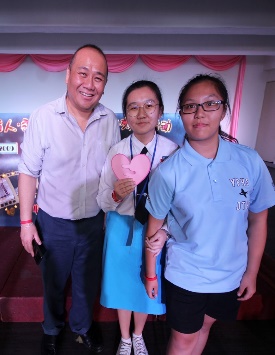 社會科自然科主題協同教學社會科自然科主題協同教學你知道馬來西亞一年四季如夏，從來沒有過颱風和地震嗎？你知道油棕是馬來西亞重要經濟作物嗎？你知道馬來西亞榴槤和泰國榴槤不一樣嗎？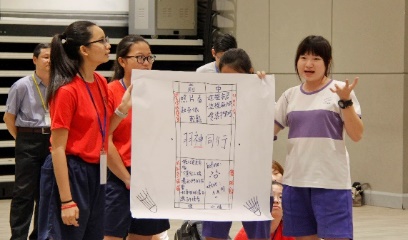 你知道馬來西亞一年四季如夏，從來沒有過颱風和地震嗎？你知道油棕是馬來西亞重要經濟作物嗎？你知道馬來西亞榴槤和泰國榴槤不一樣嗎？志工課程暨服務實作體驗兩大主軸懂老見苦知福志工課程暨服務實作體驗兩大主軸懂老見苦知福帶領大家認識「為愛出走」的意義與價值，本次課程著重在長者關懷與與智能與多重障礙者關懷的技巧，配合造訪銀禧老婦院與巴生殘障院，體驗生老病死生命教育的關懷活動，可獲得實際體驗服務的滿足感,…….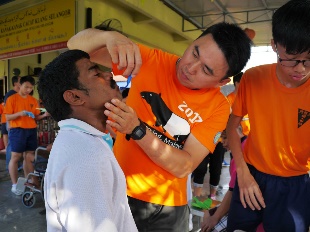 吉隆坡城市探索吉隆坡城市探索利用大眾運輸系統自行遊走吉隆坡，完成指定的學習任務，特別是雙子星大樓自由行。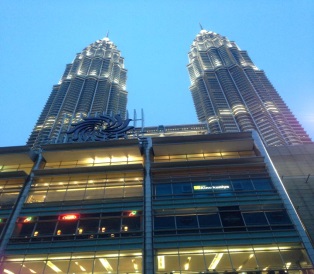 利用大眾運輸系統自行遊走吉隆坡，完成指定的學習任務，特別是雙子星大樓自由行。志工課程暨服務實作體驗兩大主軸懂老見苦知福志工課程暨服務實作體驗兩大主軸懂老見苦知福帶領大家認識「為愛出走」的意義與價值，本次課程著重在長者關懷與與智能與多重障礙者關懷的技巧，配合造訪銀禧老婦院與巴生殘障院，體驗生老病死生命教育的關懷活動，可獲得實際體驗服務的滿足感,…….馬來西亞風情景點馬來西亞風情景點大夥一起參觀大馬知名景點，留下難忘的回憶。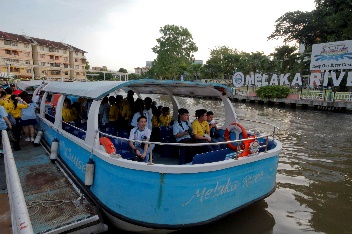 大夥一起參觀大馬知名景點，留下難忘的回憶。循中同學的一天--入班體驗循中同學的一天--入班體驗入班體驗華文中學課程，下課一起去循中食堂用餐，你也來當一天的循中人…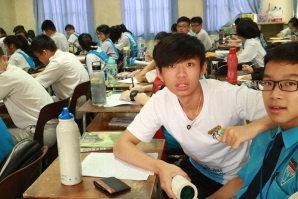 結交新朋友結交新朋友由於語言相通，因此經過八天七夜的長期相處，除了增廣見聞擴展視野也能接交許多朋友。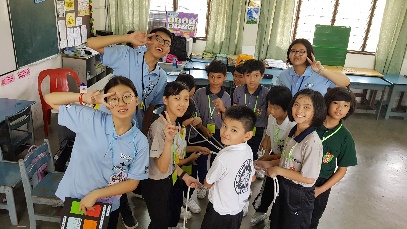 由於語言相通，因此經過八天七夜的長期相處，除了增廣見聞擴展視野也能接交許多朋友。暫定行程7/20歡迎會、home爸媽您好、晚餐會歡迎會、home爸媽您好、晚餐會7/247/24殘障院服務、總結反思暫定行程7/21入班學習、志工培訓、服務節目演練入班學習、志工培訓、服務節目演練7/257/25古今吉隆坡文化探索暫定行程7/22老婦院服務、總結反思老婦院服務、總結反思7/267/26加影在地學習暫定行程7/23家庭日家庭日7/277/27總結報告、回台獎勵完成心得報告可獲得國際交流證書，可作為未來升學學習檔案的資料。 可獲得111學年度下學期服務時數30小時。完成心得報告可獲得國際交流證書，可作為未來升學學習檔案的資料。 可獲得111學年度下學期服務時數30小時。完成心得報告可獲得國際交流證書，可作為未來升學學習檔案的資料。 可獲得111學年度下學期服務時數30小時。完成心得報告可獲得國際交流證書，可作為未來升學學習檔案的資料。 可獲得111學年度下學期服務時數30小時。完成心得報告可獲得國際交流證書，可作為未來升學學習檔案的資料。 可獲得111學年度下學期服務時數30小時。完成心得報告可獲得國際交流證書，可作為未來升學學習檔案的資料。 可獲得111學年度下學期服務時數30小時。